米沢少年少女発明クラブニュース　　　H29.8.26　顕微鏡を作ろう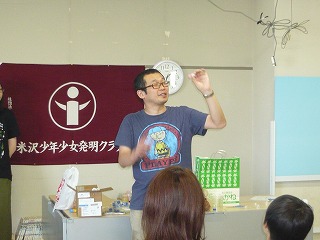 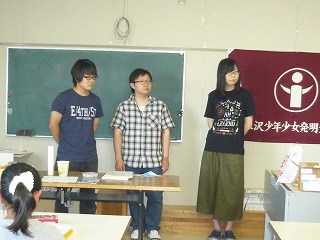 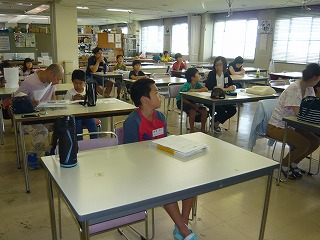 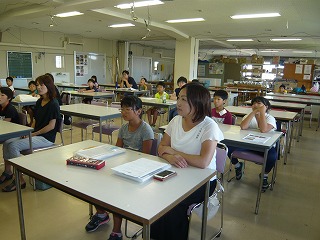 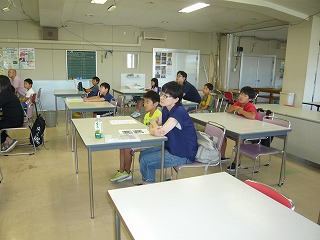 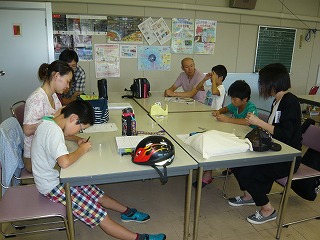 顕微鏡工作の説明を聞いて工作にかかりました。ごく小さなガラスビーズが拡大してくれることを知りました。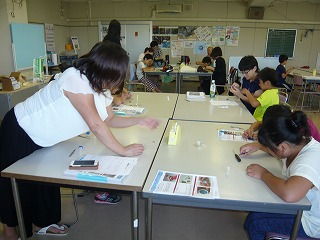 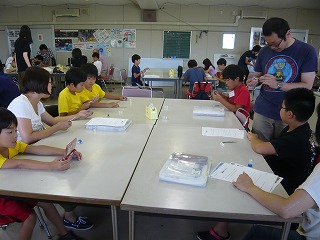 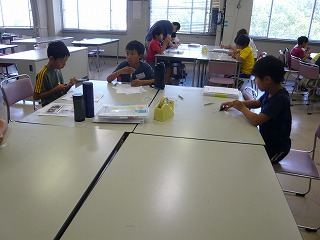 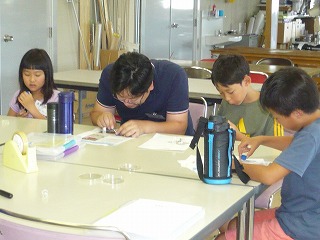 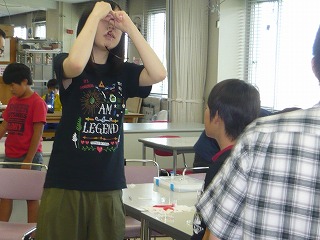 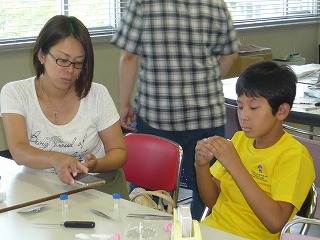 上手く出来たかな。良く見える物と見えにくいものがあることが判りました。